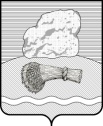 РОССИЙСКАЯ ФЕДЕРАЦИЯКалужская областьДуминичский районАдминистрация сельского поселения«СЕЛО ВЁРТНОЕ» ПОСТАНОВЛЕНИЕ «25» июня 2019 года                                                                                                 № 32Об отмене постановления главы администрациисельского поселения «Село Вёртное»от 23.01.2019 №3 «Об утверждении Порядка осуществления контроля за соблюдением Правил благоустройства территориисельского поселения «Село Вёртное»»       В соответствии с Федеральным законом от 06.10.2003 №131ФЗ «Об общих принципах организации местного самоуправления в Российской Федерации», в целях упорядочения и приведения нормативных правовых актов в соответствие с действующим законодательством Российской Федерации, руководствуясь Уставом сельского поселения «Село Вёртное», администрация сельского поселения «Село Вёртное» ПОСТАНОВЛЯЕТ: 1.  Постановление главы администрации сельского поселения «Село Вёртное» от 23.01.2019 №3 «Об утверждении Порядка осуществления контроля за соблюдением Правил благоустройства территории сельского поселения «Село Вёртное»» отменить ввиду противоречия требованиям федерального законодательства.2.  Настоящее постановление вступает в силу с даты его официального обнародования.3.  Контроль за исполнением настоящего постановления оставляю за собой.Глава администрации                                                                         А.П.Полиданова  